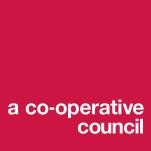 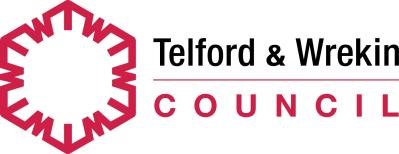 REGISTER OF BUSINESS INTERESTS From 1 September 2015, governing bodies will be under a duty to publish on their website their register of interests. The register should set out the relevant business interests of governors and details of any other educational establishments they govern. The register should also set out any relationships between governors and members of the school staff including spouses, partners and relatives. ‘None’ should be the recorded entry on the register by governors who have no interests to register. REGISTER OF BUSINESS INTERESTS From 1 September 2015, governing bodies will be under a duty to publish on their website their register of interests. The register should set out the relevant business interests of governors and details of any other educational establishments they govern. The register should also set out any relationships between governors and members of the school staff including spouses, partners and relatives. ‘None’ should be the recorded entry on the register by governors who have no interests to register. REGISTER OF BUSINESS INTERESTS From 1 September 2015, governing bodies will be under a duty to publish on their website their register of interests. The register should set out the relevant business interests of governors and details of any other educational establishments they govern. The register should also set out any relationships between governors and members of the school staff including spouses, partners and relatives. ‘None’ should be the recorded entry on the register by governors who have no interests to register. REGISTER OF BUSINESS INTERESTS From 1 September 2015, governing bodies will be under a duty to publish on their website their register of interests. The register should set out the relevant business interests of governors and details of any other educational establishments they govern. The register should also set out any relationships between governors and members of the school staff including spouses, partners and relatives. ‘None’ should be the recorded entry on the register by governors who have no interests to register. REGISTER OF BUSINESS INTERESTS From 1 September 2015, governing bodies will be under a duty to publish on their website their register of interests. The register should set out the relevant business interests of governors and details of any other educational establishments they govern. The register should also set out any relationships between governors and members of the school staff including spouses, partners and relatives. ‘None’ should be the recorded entry on the register by governors who have no interests to register. REGISTER OF BUSINESS INTERESTS From 1 September 2015, governing bodies will be under a duty to publish on their website their register of interests. The register should set out the relevant business interests of governors and details of any other educational establishments they govern. The register should also set out any relationships between governors and members of the school staff including spouses, partners and relatives. ‘None’ should be the recorded entry on the register by governors who have no interests to register. Governor Name Business Interest Other establishments  governed Relationships with staff / members of the governing body Signed Date Lesley Green None None None L. Green Feb 2021Nicola Moody   None None Married to Mr Moody classteacher / SLT N.Moody Feb 2021Max JonesnoneNoneNoneM. JonesFeb 2021Lawrie Boardman None None None L Boardman Feb 2021Ian StevensnonenoneMarried to Anne Stevens - GovernorI StevensFeb 2021Anne Stevens None None Married to Ian Stevens - GovernorA.Stevens Feb 2021Mark YatesNone None Married to Mrs Fiona Yates – Teaching AssistantM. YatesFeb 2021Rev Merry SmithNoneNoneNoneRev. M SmithFeb 2021